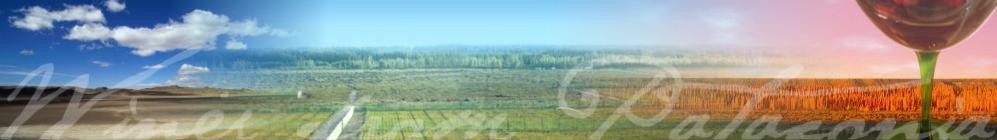 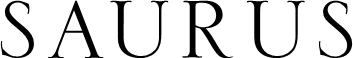 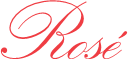 PINOT NOIR	Limited EditionVARIETAL COMPOSITION100% Pinot NoirYIELD3.6 tons / acre8.9 tons / hectareHARVEST METHODHand-picked bunches. Hand-sorting of grapes in table.MACERATION TIMEFour hours at low temperatures inside the pneumatic press (protected with dry ice – CO2). Gently crushing of the grapes with low pressure (less than 1.2 Bar)ALCOHOLIC FERMENTATIONFourteen days at 15ºC in stainless steel tanks with selected enzymes and yeasts.MALOLACTIC FERMENTATIONNo malolactic fermentation was done, in order to keep the natural malic acidity.AGEINGFive and a half months at low temperatures in stainless steel tanks with its fine lees to obtain a creamy mouth-feel and to keep fresh fruit flavors.CLARIFICATIONWith bentonite and low temperatures.TECHNICAL INFORMATIONAlcohol: 12.5% VOL Total acidity: 6.1 G/L PH: 3.30Residual sugar: 2.0 G/LPRODUCTION8000 bottlesTASTING NOTESThe sight offers a pale rose color with delicate salmon-pink hints.Complex nose with floral aromas, orange blossom and rose petals.Fresh,	fruity	and	balanced	with mouthwatering acidityWINEMAKERLic. Leonardo Puppato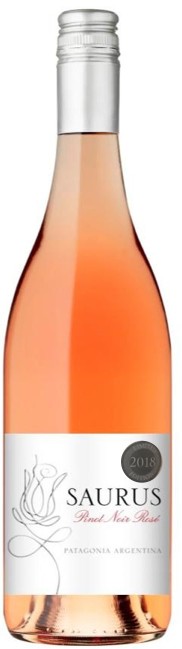 FAMILIA SCHROEDER – PATAGONIA - ARGENTINAinfo@familiaschroeder.com / www.familiaschroeder.com